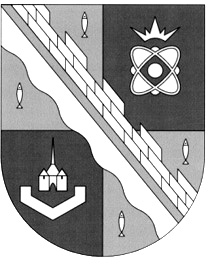                            администрация МУНИЦИПАЛЬНОГО ОБРАЗОВАНИЯ                                             СОСНОВОБОРСКИЙ ГОРОДСКОЙ ОКРУГ  ЛЕНИНГРАДСКОЙ ОБЛАСТИ                             постановление                                                          от 13/05/2021 № 933О внесении изменений в постановление администрацииСосновоборского городского округа от 26.10.2020 № 2118«Об утверждении Положения о системах оплаты трудав муниципальных учреждениях Сосновоборскогогородского округа по видам экономической деятельности»	На основании служебной записки отдела кадров и спецработы администрации от 19.03.2021 № 01-19-3645/21-1-0 в целях уточнения Положений о материальном стимулировании руководителей и работников муниципальных бюджетных, муниципальных казенных и муниципальных автономных учреждений Сосновоборского городского округа, администрация Сосновоборского городского округа  п о с т а н о в л я е т:Внести в постановление администрации Сосновоборского городского округа от 26.10.2020 № 2118 «Об утверждении Положения о системах оплаты труда в муниципальных учреждениях Сосновоборского городского округа по видам экономической деятельности» (далее-Положение) следующие изменения и дополнения:Пункт 4.12. раздела 4 Положения изложить в новой редакции:«4.12. Размер премиальных выплат по итогам работы определяется пропорционально фактически отработанному времени (за исключением размера премиальной выплаты исчисленной руководителю муниципального учреждения по итогам работы календарного года).».1.2. Пункт 4.20. раздела 4 Положения изложить в новой редакции:«4.20. Виды премиальных выплат к значимым датам:- к профессиональному празднику по соответствующей сфере деятельности муниципального учреждения,  официально установленному  в Российской Федерации,  в знак признания  заслуг работников  отраслей  народного хозяйства и различных сфер деятельности; - к юбилейным датам работника (руководителя);- в связи с награждением государственными наградами Российской Федерации, ведомственными наградами федеральных органов исполнительной власти, наградами Губернатора Ленинградской области и Законодательного Собрания Ленинградской области. Премиальная выплата в связи с награждением государственной наградой Российской Федерации, ведомственной наградой федеральных органов исполнительной власти, наградой Губернатора Ленинградской области и Законодательного Собрания Ленинградской области, не устанавливается и не выплачивается в случае, если данная награда получена (вручена) с денежным поощрением от награждаемой стороны.  Размер, порядок и условия установления и выплаты  премиальных выплат к значимым датам определяются нормативным  актом соответствующего  муниципального учреждения (работодателем).».2. Общему отделу администрации (Смолкина М.С.) обнародовать настоящее постановление на электронном сайте городской газеты «Маяк».3. Отделу по связям с общественностью (пресс-центр) Комитета по общественной безопасности и информации администрации (Бастина Е.А.) разместить настоящее постановление на официальном сайте Сосновоборского городского округа.4. Настоящее постановление вступает в силу со дня официального обнародования.5. Контроль за исполнением настоящего постановления оставляю за собой.Глава Сосновоборского городского округа                  		                           М.В.ВоронковИсп.: Дружинина Ирина Васильевнат.(81369)2-21-76Ведущий специалист бюджетного отдела СОГЛАСОВАНО: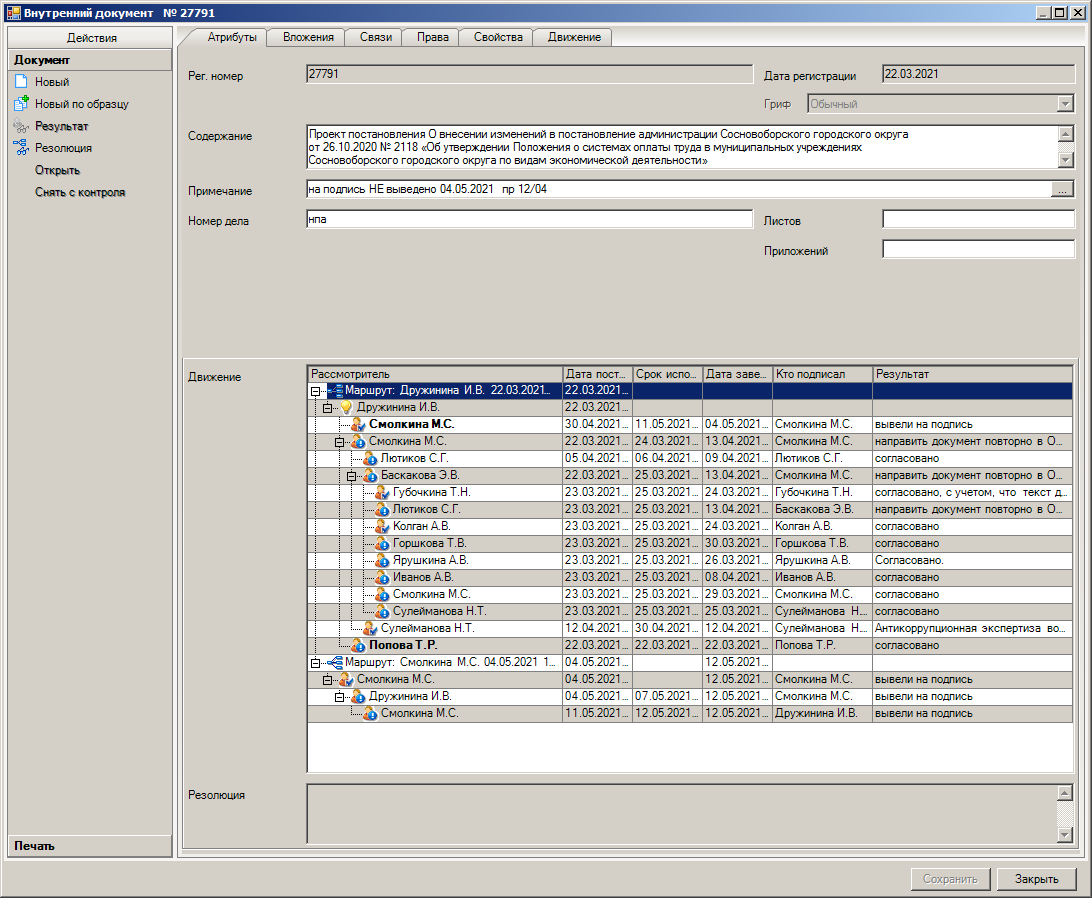 Рассылка:Общий отдел, Пресс-центр, ЦБ, Комитет финансов, Отдел кадров, Комитет образования, КУМИ, ОРКиТ, ОФКиС, КУ ЖКХ, ОВБиДХ, отдел ЖКХ КАГиЗ, ОМП, МКУ «ЦАХО»   